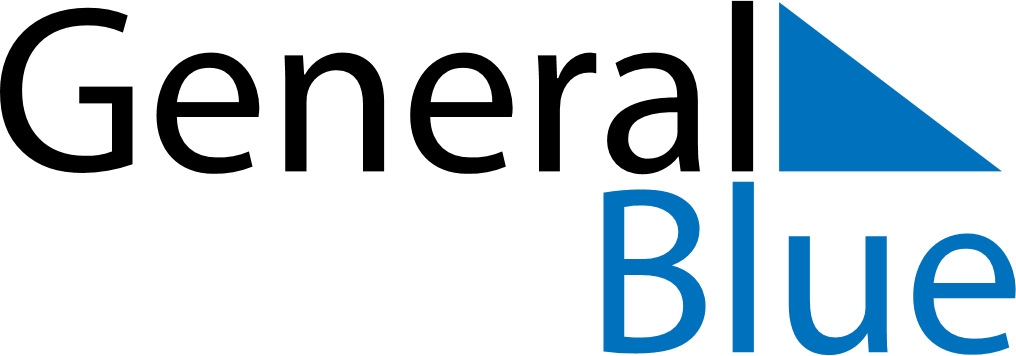 June 2024June 2024June 2024June 2024June 2024June 2024June 2024Hemsedal, Viken, NorwayHemsedal, Viken, NorwayHemsedal, Viken, NorwayHemsedal, Viken, NorwayHemsedal, Viken, NorwayHemsedal, Viken, NorwayHemsedal, Viken, NorwaySundayMondayMondayTuesdayWednesdayThursdayFridaySaturday1Sunrise: 4:05 AMSunset: 10:41 PMDaylight: 18 hours and 35 minutes.23345678Sunrise: 4:04 AMSunset: 10:43 PMDaylight: 18 hours and 39 minutes.Sunrise: 4:02 AMSunset: 10:45 PMDaylight: 18 hours and 42 minutes.Sunrise: 4:02 AMSunset: 10:45 PMDaylight: 18 hours and 42 minutes.Sunrise: 4:01 AMSunset: 10:47 PMDaylight: 18 hours and 45 minutes.Sunrise: 3:59 AMSunset: 10:48 PMDaylight: 18 hours and 48 minutes.Sunrise: 3:58 AMSunset: 10:50 PMDaylight: 18 hours and 51 minutes.Sunrise: 3:57 AMSunset: 10:51 PMDaylight: 18 hours and 54 minutes.Sunrise: 3:56 AMSunset: 10:53 PMDaylight: 18 hours and 56 minutes.910101112131415Sunrise: 3:55 AMSunset: 10:54 PMDaylight: 18 hours and 59 minutes.Sunrise: 3:54 AMSunset: 10:55 PMDaylight: 19 hours and 1 minute.Sunrise: 3:54 AMSunset: 10:55 PMDaylight: 19 hours and 1 minute.Sunrise: 3:53 AMSunset: 10:57 PMDaylight: 19 hours and 3 minutes.Sunrise: 3:53 AMSunset: 10:58 PMDaylight: 19 hours and 5 minutes.Sunrise: 3:52 AMSunset: 10:59 PMDaylight: 19 hours and 6 minutes.Sunrise: 3:51 AMSunset: 11:00 PMDaylight: 19 hours and 8 minutes.Sunrise: 3:51 AMSunset: 11:01 PMDaylight: 19 hours and 9 minutes.1617171819202122Sunrise: 3:51 AMSunset: 11:01 PMDaylight: 19 hours and 10 minutes.Sunrise: 3:50 AMSunset: 11:02 PMDaylight: 19 hours and 11 minutes.Sunrise: 3:50 AMSunset: 11:02 PMDaylight: 19 hours and 11 minutes.Sunrise: 3:50 AMSunset: 11:03 PMDaylight: 19 hours and 12 minutes.Sunrise: 3:50 AMSunset: 11:03 PMDaylight: 19 hours and 12 minutes.Sunrise: 3:50 AMSunset: 11:03 PMDaylight: 19 hours and 12 minutes.Sunrise: 3:51 AMSunset: 11:04 PMDaylight: 19 hours and 12 minutes.Sunrise: 3:51 AMSunset: 11:04 PMDaylight: 19 hours and 12 minutes.2324242526272829Sunrise: 3:51 AMSunset: 11:04 PMDaylight: 19 hours and 12 minutes.Sunrise: 3:52 AMSunset: 11:04 PMDaylight: 19 hours and 11 minutes.Sunrise: 3:52 AMSunset: 11:04 PMDaylight: 19 hours and 11 minutes.Sunrise: 3:52 AMSunset: 11:04 PMDaylight: 19 hours and 11 minutes.Sunrise: 3:53 AMSunset: 11:03 PMDaylight: 19 hours and 10 minutes.Sunrise: 3:54 AMSunset: 11:03 PMDaylight: 19 hours and 9 minutes.Sunrise: 3:55 AMSunset: 11:03 PMDaylight: 19 hours and 7 minutes.Sunrise: 3:56 AMSunset: 11:02 PMDaylight: 19 hours and 6 minutes.30Sunrise: 3:57 AMSunset: 11:01 PMDaylight: 19 hours and 4 minutes.